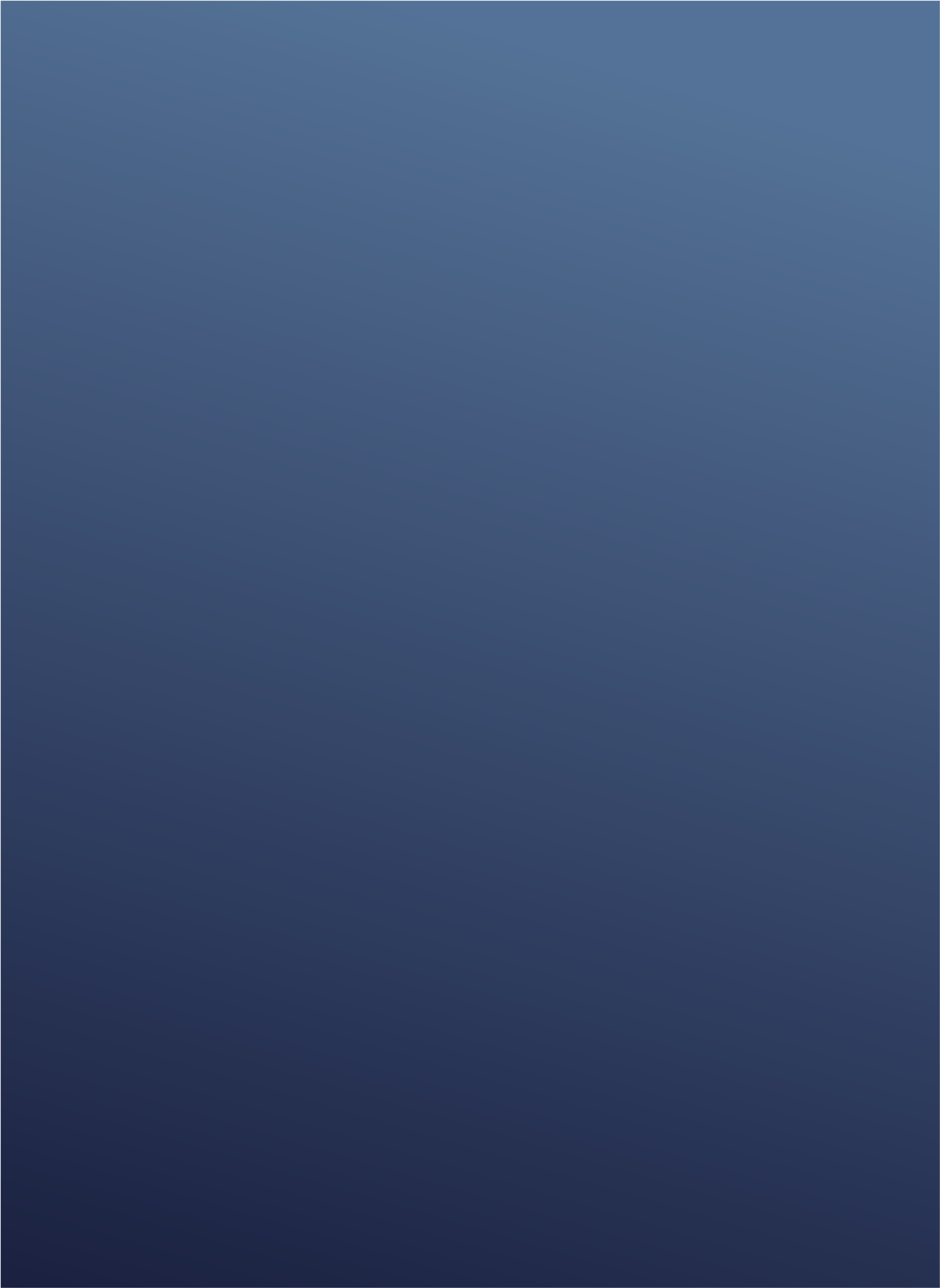 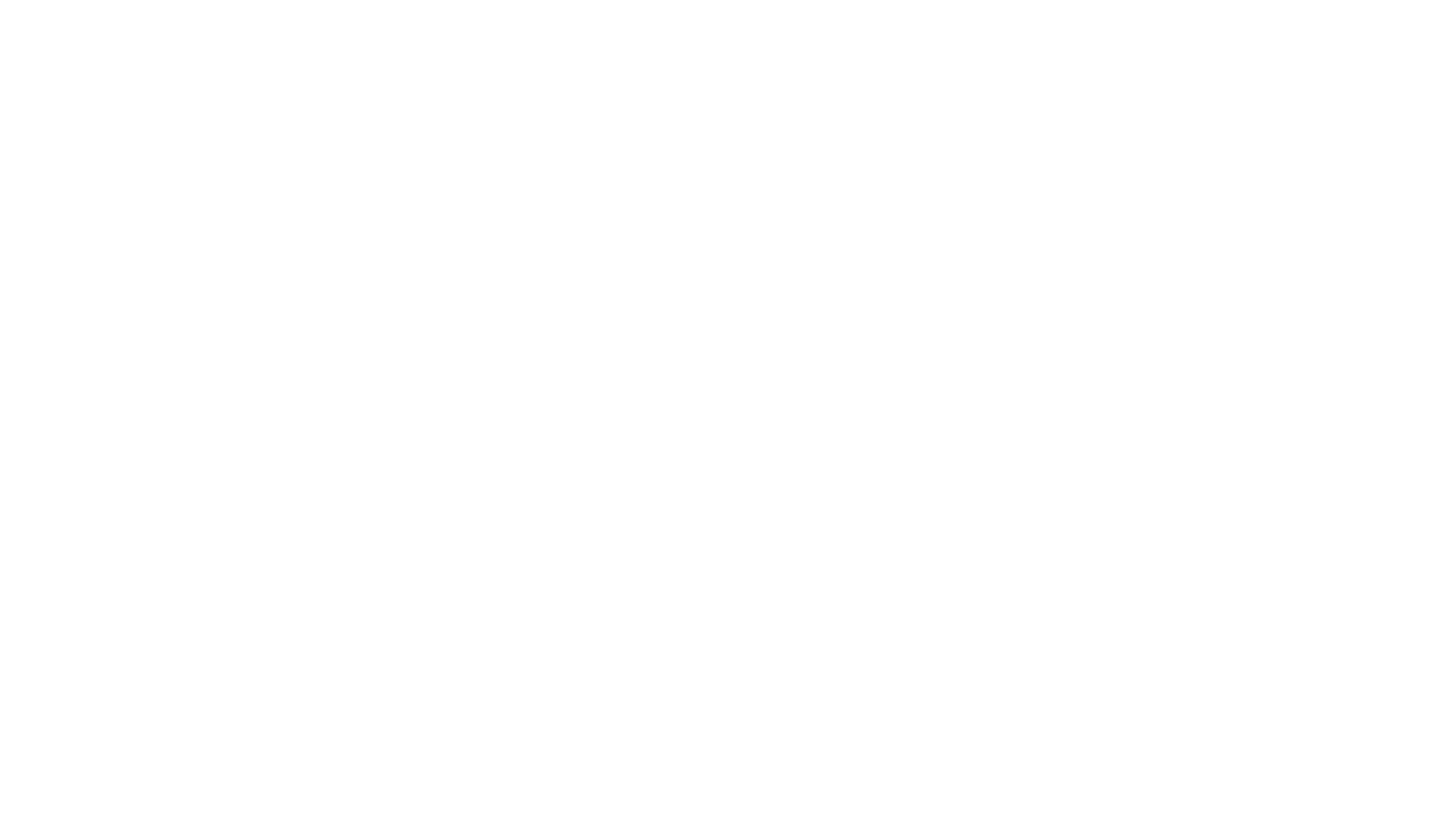 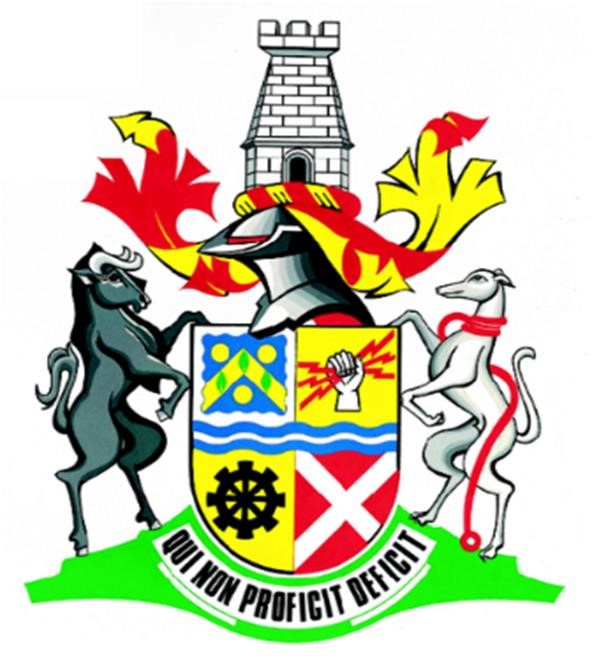 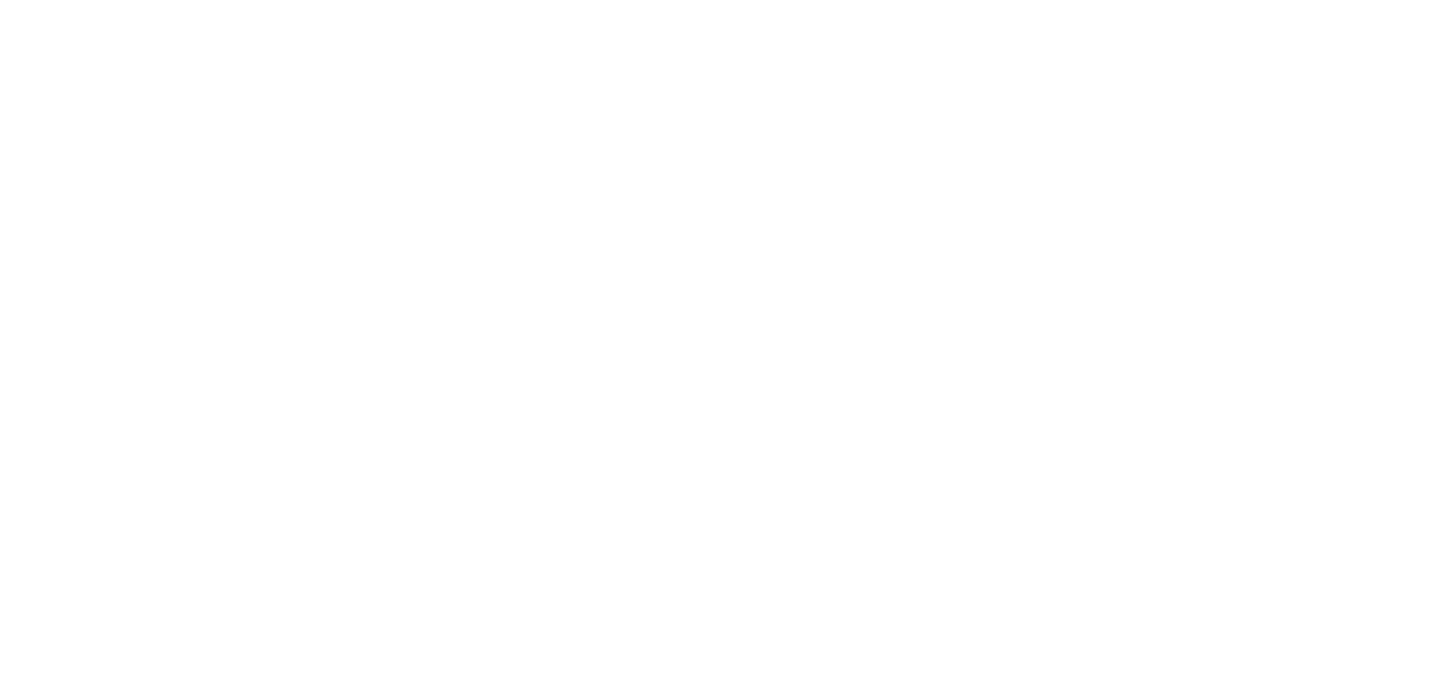 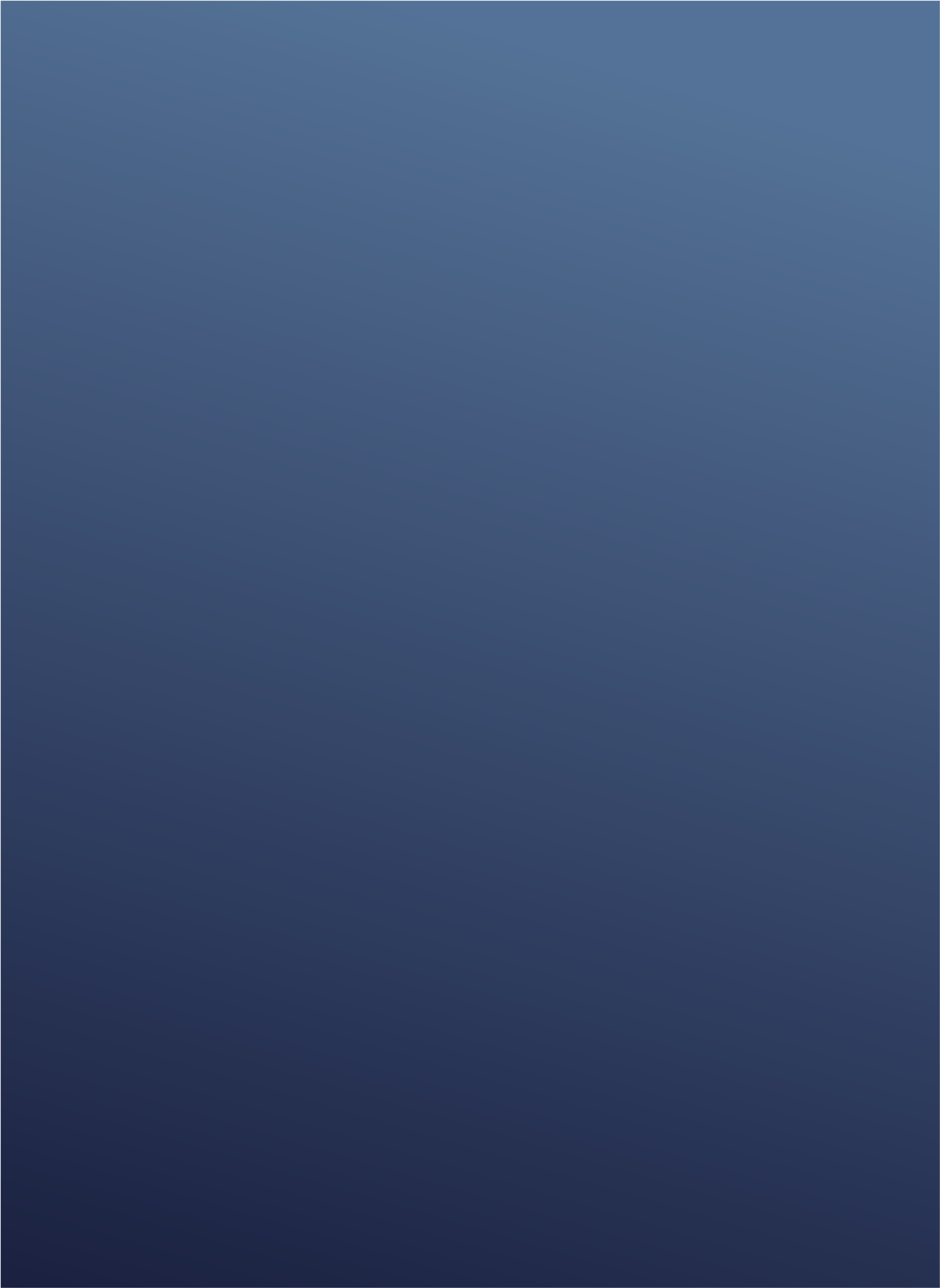 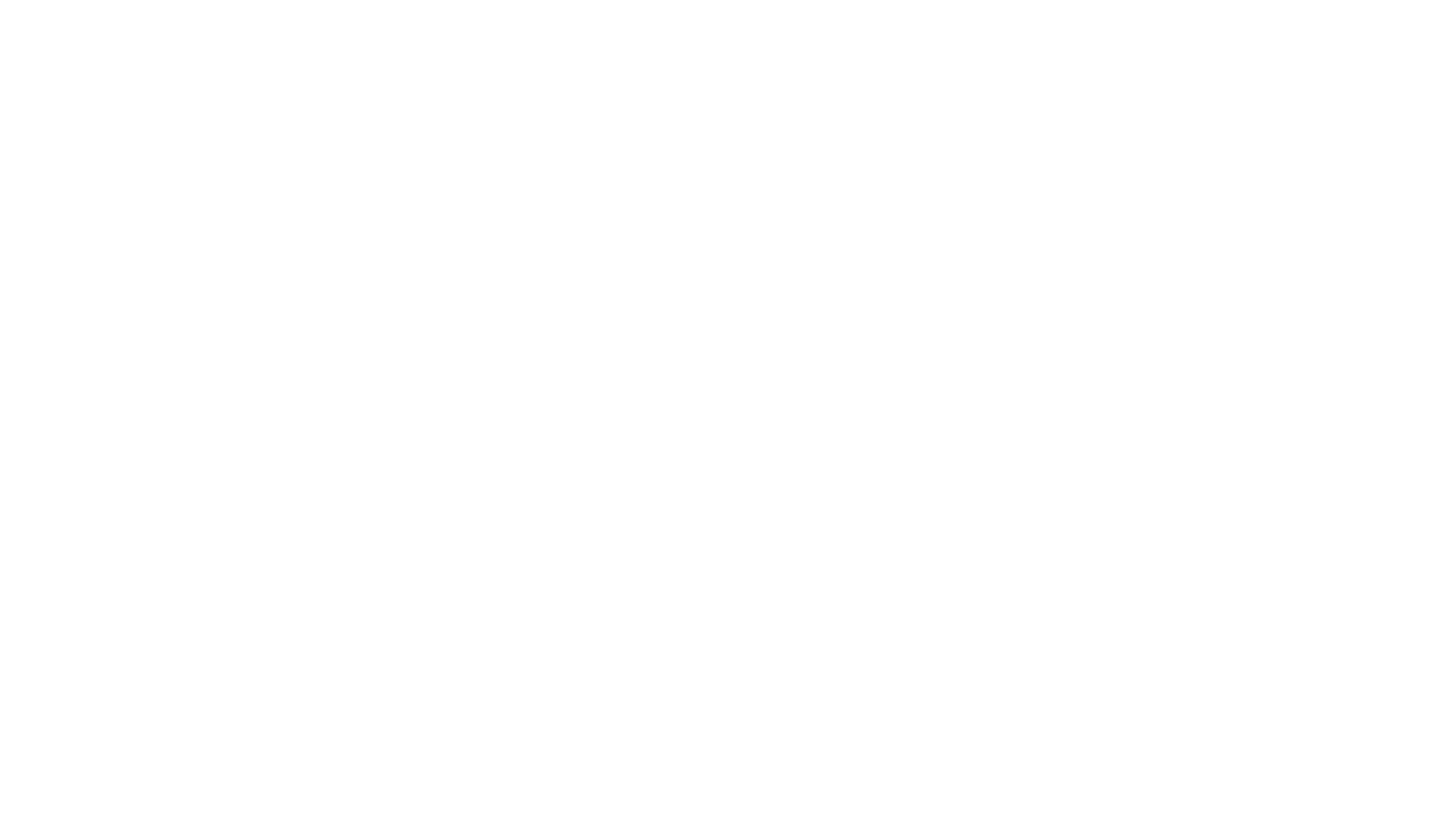 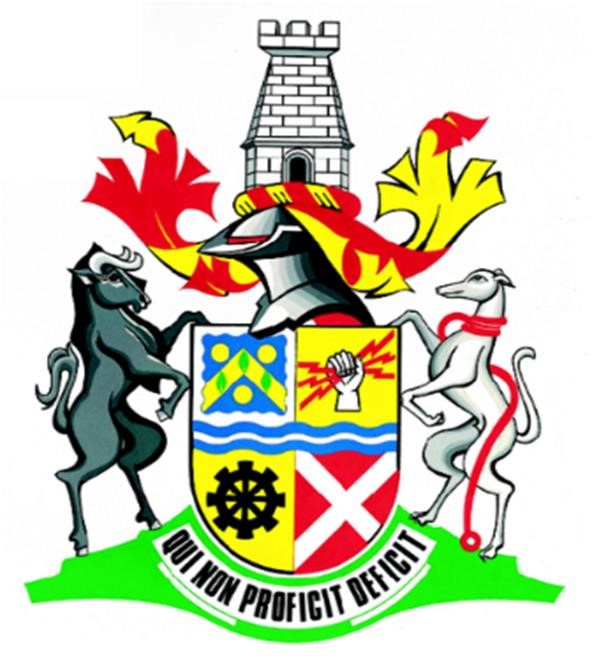 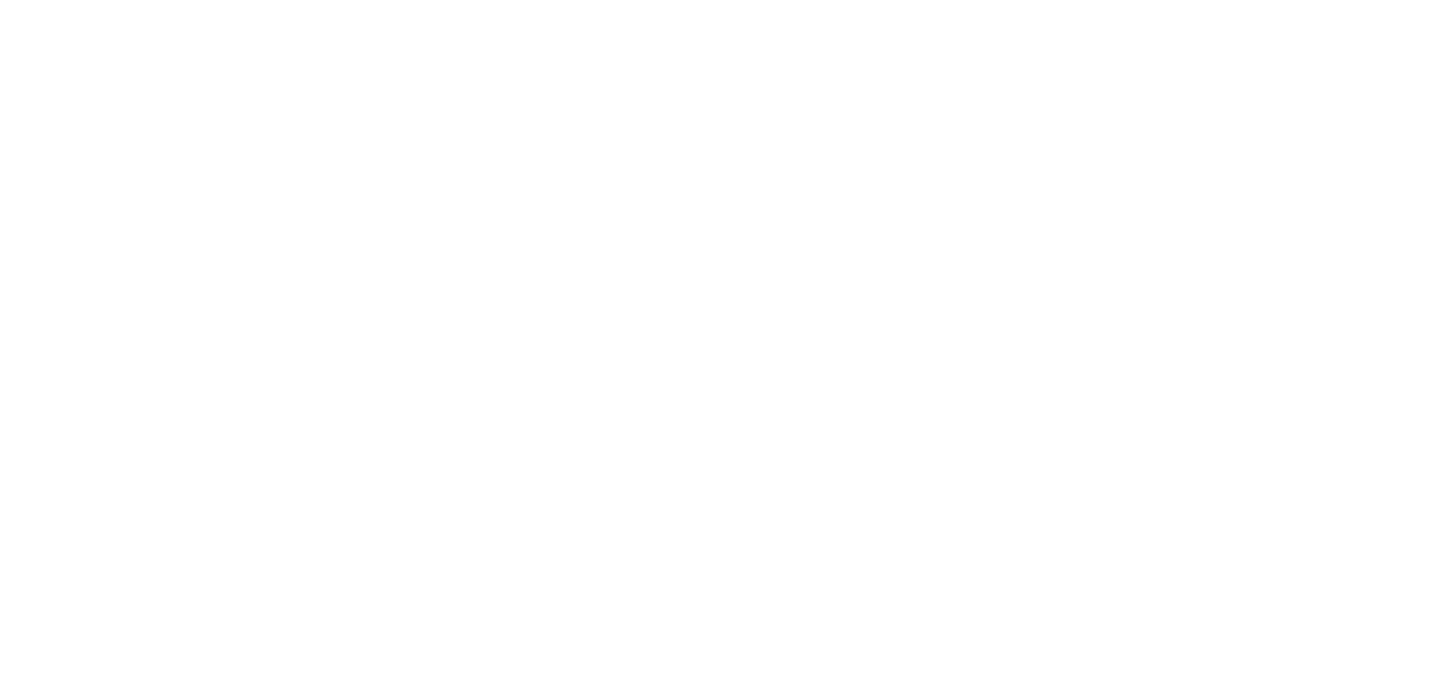 1. 	PARTICIPANTS TO THE PLANNING ACTIVITY. .................................................................................. 3 	1.1. 	GOVERNANCE. ........................................................................................................................ 3 	1.2. 	STAKEHOLDERS. ...................................................................................................................... 3 2. 	INTRODUCTION. .............................................................................................................................. 4 	2.1. 	EXECUTIVE SUMMARY. ........................................................................................................... 4 3. 	SITUATIONAL ANALYSIS. ................................................................................................................. 4 	3.1. 	GEOGRAPHIC AREAS FALLING WITHIN THE WARD. ................................................................ 4 	3.2. 	POPULATION SIZE AND GROWTH PATTERNS. ........................................................................ 4 	3.3. 	HOUSEHOLD SIZE. ................................................................................................................... 5 	3.4. 	AGE STRUCTURE. ..................................................................................................................... 5 	3.5. 	GENDER DISTRIBUTION. .......................................................................................................... 5 	3.6. 	STATE OF HEALTH (HIV/AIDS). ................................................................................................ 6 	3.7. 	EDUCATION PROFILE. .............................................................................................................. 6 	3.8. 	EMPLOYMENT AND UNEMPLOYMENT. .................................................................................. 6 	3.9. 	SOCIO-ECONOMIC STATUS (POVERTY LEVELS). ...................................................................... 6 	3.10. 	CHILD HEADED HOUSEHOLDS. ............................................................................................ 6 	3.11. 	STATE OF INFRASTRUCTURE (SERVICE DELIVERY). ............................................................. 6 	3.12. 	CRIME AND SAFETY. ............................................................................................................ 6 	3.13. 	CITIZEN SATISFACTION. ....................................................................................................... 6 	3.14. 	STATE OF THE ENVIRONMENT. ........................................................................................... 7 	3.15. 	LOCAL ECONOMIC DEVELOPMENT. .................................................................................... 7 	3.16. 	SPORTS, ARTS AND CULTURE. ............................................................................................. 7 	3.17. 	RELIGIOUS FACILITIES. ......................................................................................................... 7 	3.18. 	SOCIO-ECONOMIC FACILITIES. ............................................................................................ 7 	3.19. 	LAND USE MANAGEMENT (INCLUDING SPATIAL TRENDS AND PATTERNS). ...................... 7 	3.20. 	AGRICULTURAL ACTIVITY (INCLUDING GRAZING). ............................................................. 7 	3.21. 	LAND TENURE/OWNERSHIP. ............................................................................................... 7 	3.22. 	CLIMATE CHANGE (NATURAL DISASTER WITHIN THE LAST 30 YEARS). .............................. 8 	3.23. 	DISABILITY PROFILE. ............................................................................................................ 8 	3.24. 	IMMIGRATION PROFILE. ..................................................................................................... 8 	3.25. 	STATE OF GOVERNANCE (INCLUDING TRADITIONAL LEADERSHIP). ................................... 8 	3.26. 	PUBLIC PARTICIPATION IN MUNICIPAL AFFAIRS (INCLUDING MECHANISMS). .................. 8 4. 	PROJECTS THAT HAVE TAKEN PLACE OVER THE YEARS. ................................................................. 8 5. SWOT ANALYSIS. ..................................................................................................................................6. 	LISTING OF PRIORITY NEEDS. .......................................................................................................... 9 7. 	OBJECTIVES OF THE WARD TOWARDS DEVELOPMENT. .................................................................... 8. 	SUSTAINABLE DEVELOPMENT GOALS AS A STRATEGY. .................... ……………………………………………….9. 	DECLARATION. .............................................................................................................................. 10 1. PARTICIPANTS TO THE PLANNING ACTIVITY. WARD COUNCILLOR 	 	 	: 	L.G Thwala WARD COMMITTEE STRUCTURE 	: 	 2. INTRODUCTION. This document represents a Community Based Plan for Ward 05 prepared by the Newcastle Local Municipality.  The intension of the document is to give a detailed insight into the development dynamics affecting ward 05, inclusive of yet not limited to, the population size and age structure, the literacy levels, the level of basic service delivery, employment and unemployment within the ward, governance and the level of participation on municipal affairs.  Furthermore, the document also entails the development priorities and the overall objectives towards the development of the ward.  The purpose of this document is to ensure that development is structured from grass root level hence informing the development of a credible IDP at the Newcastle Local Municipality. 3. SITUATIONAL ANALYSIS. Ncandu  Amajuba Park  Barry hertzog parkTable 1: 2011 Stats on the Population Size and Gender Distribution in ward 5 (2011 Census Data from Stats SA overlaid onto the 2016 boundaries). Census statistical figures indicate that the total population of ward 5 is 9958 with 52% of females to 48% of males regarding gender distribution.  The population is steadily growing due to the influx of students from Amajuba TVET College from the surrounding parts of Newcastle.  The ward is characterized by a high presence of the youth implying that efforts should made at providing youth empowerment programs and other initiatives to curb potential delinquent behavior. An analysis of the data indicates that the total number of households existing in ward 5 is 3065 estimated household size is plus/ minus 8 people per household   Table 2: 2011 Stats on the Age Structure in ward 5 (Source: 2011 Census Data from Stats SA overlaid onto the 2016 boundaries). 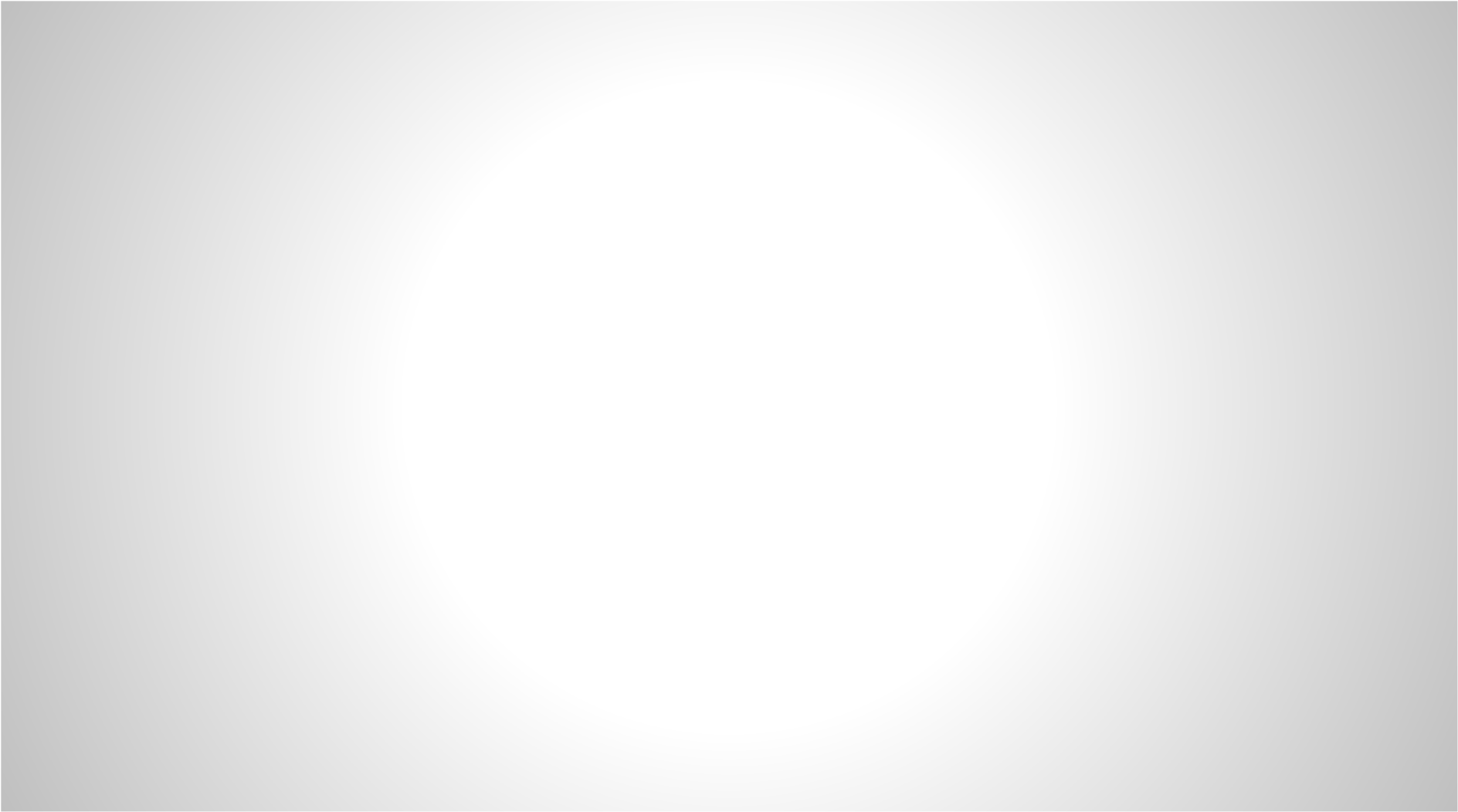 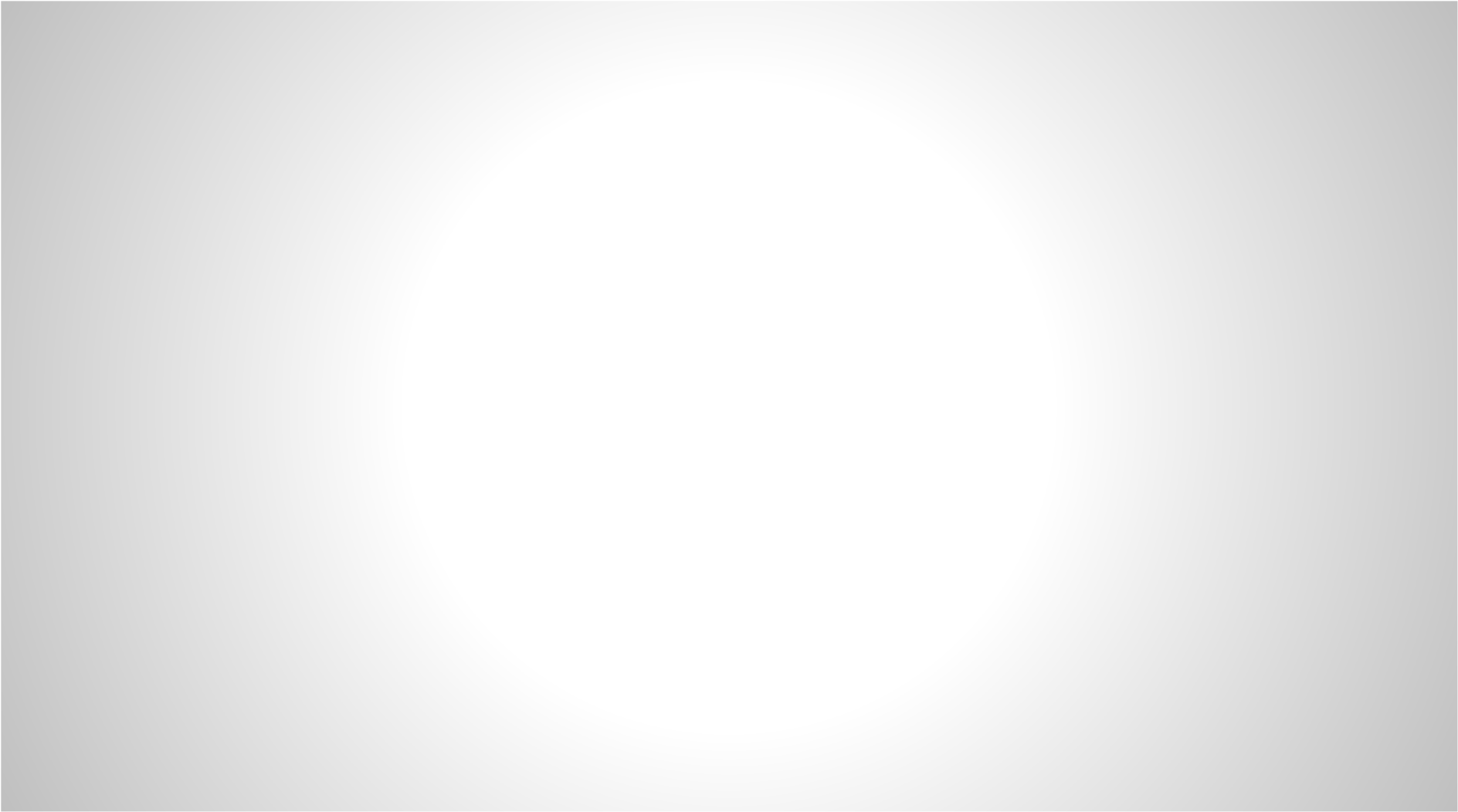 Figure 1: Age Structure in ward 5 (Source: 2011 Census Data from Stats SA overlaid onto the 2016 boundaries). Population distribution by age ranges from 0 years to 80 years of age with the youth population being dominant.Based on observations there seems to be more females than males residents in the area. Figure 1: Population Size and Gender Distribution in ward 05 (Source: 2011 Census Data from Stats SA overlaid onto the 2016 boundaries). Fairly good, most people are employed (Mid-High ages) and practice healthy life styles. Table 1: Highest level of education in ward 05 (Source: 2011 Census Data from Stats SA overlaid onto the 2016Figure 2: Highest level of education in ward 05 (Source: 2011 Census Data from Stats SA overlaid onto the 2016 boundaries).Most people are educated and there are many who are enrolled from grade R to grade 12.  The ward has many people with post matric qualifications i.e. National Diplomas, Bachelor’s Degrees, etc.  Table 2: Employment and unemployment levels in ward 05 (Source: 2011 Census Data from Stats SA overlaid onto the 2016 boundaries).Very few people are employed locally, majority of the working class are people from outside Newcastle of which most of them came to study.  Stakeholders stated that youth unemployment is high.Majority of the House-Holds in the ward fall under the Middle-Income category. 3.10. STATE OF INFRASTRUCTURE (SERVICE DELIVERY). Table 3: Access to energy for heating in ward 05 (Source: 2011 Census Data from Stats SA overlaid onto the 2016 boundaries).Stakeholders stated that the infrastructure needs upgrading. Infrastructure pipes are busting.Table 4: Access to energy for cooking in ward 05 (Source: 2011 Census Data from Stats SA overlaid onto the 2016 boundaries).Table 5: Access to energy for lighting in ward 05 (Source: 2011 Census Data from Stats SA overlaid onto the 2016 boundaries).Table 6: Access to potable water in ward 05 (Source: 2011 Census Data from Stats SA overlaid onto the 2016 boundaries).Table 7: Access to adequate sanitation in ward 05 (Source: 2011 Census Data from Stats SA overlaid onto the 2016 boundaries).Table 8: Access to refuse removal services in ward 05 (Source: 2011 Census Data from Stats SA overlaid onto the 2016 boundaries)Table 9: Type of main dwelling for households in ward 05 (Source: 2011 Census Data from Stats SA overlaid onto the 2016 boundaries).3.11. CRIME AND SAFETY. There is an alarming rate of crime in the ward with many cases of house breaking and mugging.  3.12. CITIZEN SATISFACTION. Kindly mark with an X: 3.13. STATE OF THE ENVIRONMENT. Arcelor Mittal causes pollution. Due to that fact people are getting ill.3.14. LOCAL ECONOMIC DEVELOPMENT The stakeholders indicated that the conditions are dire in terms of relative poverty.  They stated that they need poverty alleviation programmes through the creation of sustainable job opportunities. 3.15. SPORTS, ARTS AND CULTURE. There are currently no activities taking place under this category due to lack of facilities.  We depend on schools and thus utilize their facilities i.e. School Play grounds, School Hall etc.  3.16. RELIGIOUS FACILITIES. Stakeholders mentioned that there is quite a number of Church denominations particularly Christian Churches. However, most do not have Church sites and formal Church buildings 3.17. SOCIO-ECONOMIC FACILITIES. There are no halls (We are using the schools halls)3.18. LAND USE MANAGEMENT (INCLUDING SPATIAL TRENDS AND PATTERNS). Most of the land is used for residential purposes.3.19. AGRICULTURAL ACTIVITY (INCLUDING GRAZING). The stakeholders indicated that they have home gardens but some homes have outbuildings and they don’t have space to plant. Ward 05 requested for space for agricultural activities to take place.3.20. LAND TENURE/OWNERSHIP. The majority of the people residing within the ward are renting from land owners who bought the houses but are staying outside of Newcastle. 3.21. CLIMATE CHANGE (NATURAL DISASTER WITHIN THE LAST 30 YEARS). The stakeholders mentioned that the flooding of Ncandu River which recently took place affecting households closer to the river bank. 3.22. DISABILITY PROFILE. It is perceived that a quarter of the population within the ward may be classified as being disabled, and such disabilities range from inability to walk, inability to talk, inability to see, mental illness including other chronic disabilities. 3.23. IMMIGRATION PROFILE. Foreign nationalities are renting shop to the community households.3.24. STATE OF GOVERNANCE (INCLUDING TRADITIONAL LEADERSHIP). The ward is governed in line with the requirements of the Constitution of the Republic of South Africa.  There are no traditional leaders within this ward. 3.25. PUBLIC PARTICIPATION IN MUNICIPAL AFFAIRS (INCLUDING MECHANISMS). There is a very good and very effective public participation system in place within ward 5.  There is a good relationship between the citizens of the ward and the ward Councilor. They also indicated that the structure on the ground mandated to bring government closer to the people were fully functional and these included the following:-The Ward Councillor.The Ward Committee.Izinduna for traditional leadership.The War Room.4. PROJECTS THAT HAVE TAKEN PLACE OVER THE YEARS.  None5. SWOT ANALYSIS. 6. LISTING OF PRIORITY NEEDS. Traffic devices (Traffic Lights at Drakensburg and Umfolozi) Amcor dam bridge needs revamping Traffic Calming devices (Speed Humps)  Library   Clinic  Student Accommodation  Shopping Complex  Pedestrian Bridge  Pension Pay-Point  Auto-Tele-Machine (ATM) Sports Facilities 7. OBJECTIVES TOWARDS DEVELOPMENT. To improve   the quality of our roads.  To maximize traffic safety in our roads.  To improve access to public facilities.   To promote and maintain health and medical care.  To improve the quality of education.  To promote Local Economic Development and Employment Creation. To improve access to financial facilities.  To improve sports and recreation.4. SUSTAINABLE DEVELOPMENT GOALS AS A STRATEGY.8. DECLARATION. I as the Ward Councilor of Ward 5, in conjunction with my War Room members of Ward 5, I would like to declare that the Community Based Plan which has been produced by the Newcastle Local Municipality is in fact a true representation of the proceedings that have taken place within the month of March 2019, and it is indeed a true reflection of the needs and aspirations of the community in ward 5. 1.1. GOVERNANCE. NAME MALE/FEMALE PORTFOLIO Hellen Motlouna F Thoko Buthelezi F Nontokozo Mnisi F Simphiwe Sithole M Khulekani Dludla M Snethemba Nkonyane M Nontethelelo Khumalo F Shandu Thabo M Xolani Sibisi M Simphiwe Nkosi M 1.2. STAKEHOLDERS. PARTICIPATING ORGANIZATION & SECTOR OBJECTIVES 2.1. EXECUTIVE SUMMARY. 3.1. GEOGRAPHIC AREAS FALLING WITHIN THE WARD. 52502005: Ward 5House or brick /concrete block structure on separate stand or yard2433Traditional dwelling/hut/Structure made of traditional materials.86Flat or apartment in a block of flats
91Cluster house in complex-Town house (semi-detached house in complex)213Semi-detached house-House/flat/room in back yard43Informal dwelling/shack in back yard12Informal dwelling/ shack in NOT in back yard: e.g in an informal/ squatter settlement or on farm11Room/flat let on a properly or a larger dwelling/servants quarters/ granny flat.8Caravan or Tent-Others                                                                                                                                                       103.2. POPULATION SIZE AND GROWTH PATTERNS. POPULATION SIZE & GENDER DISTRIUTION POPULATION SIZE & GENDER DISTRIUTION POPULATION SIZE & GENDER DISTRIUTION MALES % FEMALES % TOTAL 4789 48% 5169 52% 9958 3.3. HOUSEHOLD SIZE. 3.4. AGE STRUCTURE. AGE STRUCTUAGE STRUCTURE 0 – 14 15 - 29 30 – 44 45 - 59 60 - 74 75 and above Grand Total 2494 3532 2029 1342 462 100 9985 3.5. GENDER DISTRIBUTION. 3.6. STATE OF HEALTH (HIV/AIDS). 3.7. EDUCATION PROFILE. No schooling%Grade 0%Grade 1/sub A%Grade 2/sub B%Grade 3/std 1/ABET 1/Kha Ri Gude; SANLI%Grade 4/std 2%Grade 5/std 3/ABET 2%Grade 6/std 4%Grade 7/std 5/ABET 3%Grade 8/std 6/form 1%Grade 9/std 7/form 2/ABET 4%Grade 10/std 8/form 3%Grade 11/std 9/form 4%Grade 12/std 10/form 5%NTC I/N1/NIC/(V) Level 2%NTC II/N2/NIC/(V) Level 3%NTC III/N3/NIC/(V) Level 4%N4/NTC 4%N5/NTC 5%N6/NTC 6%Certificate with less than Grade 12/std 10%Diploma with less than Grade 12/std 10%Certificate with Grade 12/std 10%Diploma with Grade 12/std 10%Higher Diploma%Post Higher Diploma (Masters; Doctoral Diploma)%Bachelor’s Degree%Bachelor’s Degree and Post-graduate Diploma%Honours Degree%Higher Degree (Master; Doctorate)%Other%Unspecified--Not applicable%Grand Total9985100%3.8. EMPLOYMENT AND UNEMPLOYMENT. EmployedUnemployedDiscouraged work-seekerOther not economically activeUnspecifiedNot applicableGrand Total30855391313371-283299583.9. SOCIO-ECONOMIC STATUS (POVERTY LEVELS). ACCESS TO ENERGY FOR HEATINGACCESS TO ENERGY FOR HEATINGACCESS TO ENERGY FOR HEATINGACCESS TO ENERGY FOR HEATINGACCESS TO ENERGY FOR HEATINGACCESS TO ENERGY FOR HEATINGACCESS TO ENERGY FOR HEATINGACCESS TO ENERGY FOR HEATINGACCESS TO ENERGY FOR HEATINGACCESS TO ENERGY FOR HEATINGACCESS TO ENERGY FOR HEATINGElectricityGasParaffinWoodCoalAnimal dungSolarOtherNoneUnspecifiedGrand Total26581081094-10-207593065ACCESS TO ENERGY FOR COOKINGACCESS TO ENERGY FOR COOKINGACCESS TO ENERGY FOR COOKINGACCESS TO ENERGY FOR COOKINGACCESS TO ENERGY FOR COOKINGACCESS TO ENERGY FOR COOKINGACCESS TO ENERGY FOR COOKINGACCESS TO ENERGY FOR COOKINGACCESS TO ENERGY FOR COOKINGACCESS TO ENERGY FOR COOKINGACCESS TO ENERGY FOR COOKINGElectricityGasParaffinWoodCoalAnimal dungSolarOtherNoneUnspecifiedGrand Total296623331-442593065ACCESS TO ENERGY FOR LIGHTINGACCESS TO ENERGY FOR LIGHTINGACCESS TO ENERGY FOR LIGHTINGACCESS TO ENERGY FOR LIGHTINGACCESS TO ENERGY FOR LIGHTINGACCESS TO ENERGY FOR LIGHTINGACCESS TO ENERGY FOR LIGHTINGACCESS TO ENERGY FOR LIGHTINGACCESS TO ENERGY FOR LIGHTINGElectricityGasParaffinCandlesSolarOtherNoneUnspecifiedGrand Total297853512-3593065ACCESS TO WATERACCESS TO WATERACCESS TO WATERACCESS TO WATERACCESS TO WATERACCESS TO WATERACCESS TO WATERACCESS TO WATERACCESS TO WATERPiped (tap) water inside the dwellingPiped (tap) water inside the yardPiped (tap) water on community stand: distance less than 200m from dwellingPiped (tap) water to community stand: distance less than 200m and 500m from dwellingPiped (tap) water to community stand: distance less than 500m and 1000m from dwellingPiped (tap) water on community stand: distance greater than 1000m (1 km) from dwellingNo access to piped (tap) waterUnspecifiedGrand Total285813811--8593065ACCESS TO SANITATIONACCESS TO SANITATIONACCESS TO SANITATIONACCESS TO SANITATIONACCESS TO SANITATIONACCESS TO SANITATIONACCESS TO SANITATIONACCESS TO SANITATIONACCESS TO SANITATIONACCESS TO SANITATIONNoneFlush toilet (connected to sewerage system)Flush toilet (with septic tank)Chemical toiletPit latrine with ventilation (VIP)Pit latrine without ventilationBucket latrineOtherUnspecifiedGrand Total2298932-759--3065ACCESS TO REFUSE REMOVAL SERVICESACCESS TO REFUSE REMOVAL SERVICESACCESS TO REFUSE REMOVAL SERVICESACCESS TO REFUSE REMOVAL SERVICESACCESS TO REFUSE REMOVAL SERVICESACCESS TO REFUSE REMOVAL SERVICESACCESS TO REFUSE REMOVAL SERVICESACCESS TO REFUSE REMOVAL SERVICESRemoved by local authority at least once a weekRemoved by local authority less oftenCommunal refuse dumpOwn refuse dumpNo rubbish disposalOtherUnspecifiedGrand Total29901213-1593065TYPE OF MAIN DWELLINGTYPE OF MAIN DWELLINGTYPE OF MAIN DWELLINGTYPE OF MAIN DWELLINGTYPE OF MAIN DWELLINGTYPE OF MAIN DWELLINGTYPE OF MAIN DWELLINGTYPE OF MAIN DWELLINGTYPE OF MAIN DWELLINGTYPE OF MAIN DWELLINGTYPE OF MAIN DWELLINGTYPE OF MAIN DWELLINGTYPE OF MAIN DWELLINGTYPE OF MAIN DWELLINGHouse or brick/concrete block structure on a separate stand or yardTraditional dwelling/hut/structure made of traditional materialsFlat or apartment in a  block of flatsCluster house in complexTown house (semi-detached house in complex)Semi-detached houseHouse/flat/room in back yardInformal dwelling/shack in back yardInformal dwelling/shack NOT in back yard; e.g. in an informal/squatter settlement or on farmCaravan or tentOtherUnspecifiedNot applicableGrand Total24338691-213-4312118-291013065BASIC SERVICE POOR FAIR GOOD ACCESS TO ADEQUATE WATER X ACCESSA TO ADEQUATE SANITATION X ACCESS TO WASTE REMOVAL SERVICES X ACCESS TO ELECTRICITY FOR LIGHTING AND COOKING X ACCESS TO ADEQUATE HOUSING X ACCESS TO SOCIAL FACILITIES X ACCESS TO SAFETY AND SECURITY FACILITIES X ACCESS TO EDUCATIONAL FACILITIES X ACCESS TO HEALTH FACILITIES X ROADS AND STORMWATER X ENVIRONMENTAL SUSTAINABILITY X ACCESS TO SPORTS FACILITIES  XSTRENGHTS WEAKNESS - Good road infrastructure. - - Good sanitation infrastructure. Quality educational facilities.  - - Lack of traffic calming devices.  Aging infrastructure - Lack of Public Facilities i.e. Library  OPPORTUNITIES THREATS - - Investment attraction  Increased to education and training - - AccidentsCutting of trees  Bursting of water pipes 17 SDGROLES AND RESPONSIBILITIES BY THE COMMUNITY / ACTION PLANROLES AND RESPONSIBILITIES FROM MUNICIPALITY / SUPPORT NEEDEDROLES AND RESPONSIBILITIES FROM GOVERNMENT SECTOR DEPARTMENTS / SUPPORT NEEDEDPROJECT NAMEGEOGRAPHICAL LOCATION OF PROJECTBENEFICIARIESEnd Poverty in all forms everywhereThe community of ward 1 has already started a community garden that is called One whom, One GardenThe people within the ward requests that the municipality assist in providing more land and access of water The Department of Agriculture to assist us with seeds for vegetables and equip us with the garden toolsOne Whom, One GardenCharlestown, Nketheni, Amajuba forest, Kwelo, Ngogo, ekubongeni, Clontaff, Wykom, Bothaspaas and Brank farm CommunityEnd hunger, achieve food security and improved nutrition, and promote sustainable agriculture.The ward has livestock and plants vegetables to provide for familiesProved funding’s and support business with the ward to boost the economyAgriculture to identify suitable land to farm, various seeds to plant, provide the community with farming tools and assist farm community with trainingOne Whom, One GardenCharlestown, Nketheni, Amajuba forest, Kwelo, Ngogo, ekubongeni, Clontaff, Wykom, Bothaspaas and Brank farmCommunity and entrepreneurs Ensure healthy lives and promote well-being for all agesA park and gym area in Charlestown was built by the municipality, it is used by the community.Assist with having more sports grounds and gym facilities in other parts of ward one.The Department of Sports and Recreation to sponsor young people with sport kits, and build more parksNketheni, Amajuba forest, Kwelo, Ngogo, ekubongeni, Clontaff, Wykom, Bothaspaas and Brank farmCommunityEnsure inclusive and equitable quality education and promote life-long learning opportunities for allProvision extra-learning lessons for the youth of the ward.Awarding of bursaries and the provision of reading material within existing libraries.From the Department of Education the members of the community have requested for the allocation of Maths and Science teachers for extra lessons on Saturday.To provide additional reading material in the existing libraries.Provision of access to schools on weekends for use for such purposes.The programme will be conducted with the existing school facilities of ward 1.The youth of NewcastleAchieve gender equality and empower all women and girlsTo initiate a program towards women empowerment through education and career guidance.The Mayor to request female officials employed in high positions to empower the youth through motivational speaking and career guidance.Funding from NYDA for those that have a desire to be entrepreneurs.Education on Supply Chain in order to assist the achievement of Radical Economic Transformation.Women Making ChangesThe programme will be conducted with the existing school facilities of ward 1.Females within Newcastle.Ensure availability and sustainable management of water and sanitation for all.The other parts of the ward still need easy access to water, municipality to provide more water tanks in all these areas that are still sufferingTechnical Services create more pumps and boreholes Municipality Infrastructure Supporting Agent (MISA)Charlestown, Nketheni, Amajuba forest, Kwelo, Ngogo, ekubongeni, Clontaff, Wykom, Bothaspaas and Brank farmSchools, households and FarmersEnsure access to affordable, reliable, sustainable and modern energy for all.NonePromote sustained, inclusive and sustainable economic growth, full and productive employment and decent work for all.Establishment of cooperatives, NGOs, and NPOs.Coordination and facilitation of the program towards Local Economic Development.Education on Supply Chain in order to assist the achievement of Radical Economic Transformation.Provision of access to funding by the NYDA.SETA to assist in skills development.Future EntrepreneursThe whole of ward 1The youth entrepreneurs of NewcastleBuild resilient infrastructure, promote inclusive and sustainable industrialization and foster innovationInitiation of a program towards the showcasing of arts, culture, skills and talents.Coordination and facilitation of the program by the relevant department.Department of Arts and Culture to be part of the stakeholders to the program.Departments of Sports to be part of the stakeholders to the program.Housing project, Community hall, Library, DSD and Care Centre, Ngogo Fruit and Veg MarketThe whole of ward 1The whole community of ward 1Reduce inequality within and among countriesMake cities and human settlements inclusive, safe, resilient, and sustainableEstablished a CPF.Established Ward. Safety Committees.Installation 2 Apollo Lights.Installation of streetlights.Construction of speed humps.Installation of surveillance cameras.Provision of the necessary skills to the CPF and WSC, Training of dogs by the SPCA.Provision of the required tools to fight against crime i.e. 2 way radio, pepper spray guns etc.Provision of 1 2 way radio connected to the SAPS.The whole of ward 1The community of ward 1Ensure sustainable consumption and production patterns Take urgent action to combat climate change and its impactsPlanting of appropriate trees.Provision of trees to be planted.Maintenance of any adverse effects that may accrue due to the planting of trees.The Department of Agriculture and Forestry to provide trees.The whole of ward 1The whole community of ward 1Conserve and sustainably use the oceans, seas and marine resources for sustainable development.Protect, restore and promote sustainable use of terrestrial ecosystems, sustainably manage forests, combat desertification, and halt and reserve land degration and halt biodiversity lossPromote peaceful and inclusive societies for sustainable development, provide access to justice for all and build effective, accountable and inclusive institutions at all; andStrengthen the means of implementation and revitalize the global partnership for sustainable development. COUNCILLOR’S NAME SIGNATURE  L.G ThwalaWARD COMMITTEE MEMBERS SIGNATURE  N.M Buthelezi N.M Ndamgamandla S.B.B Ngwenya B.N Dlodlo K.W Dlulda N.H Khumalo